Standing Order Mandate	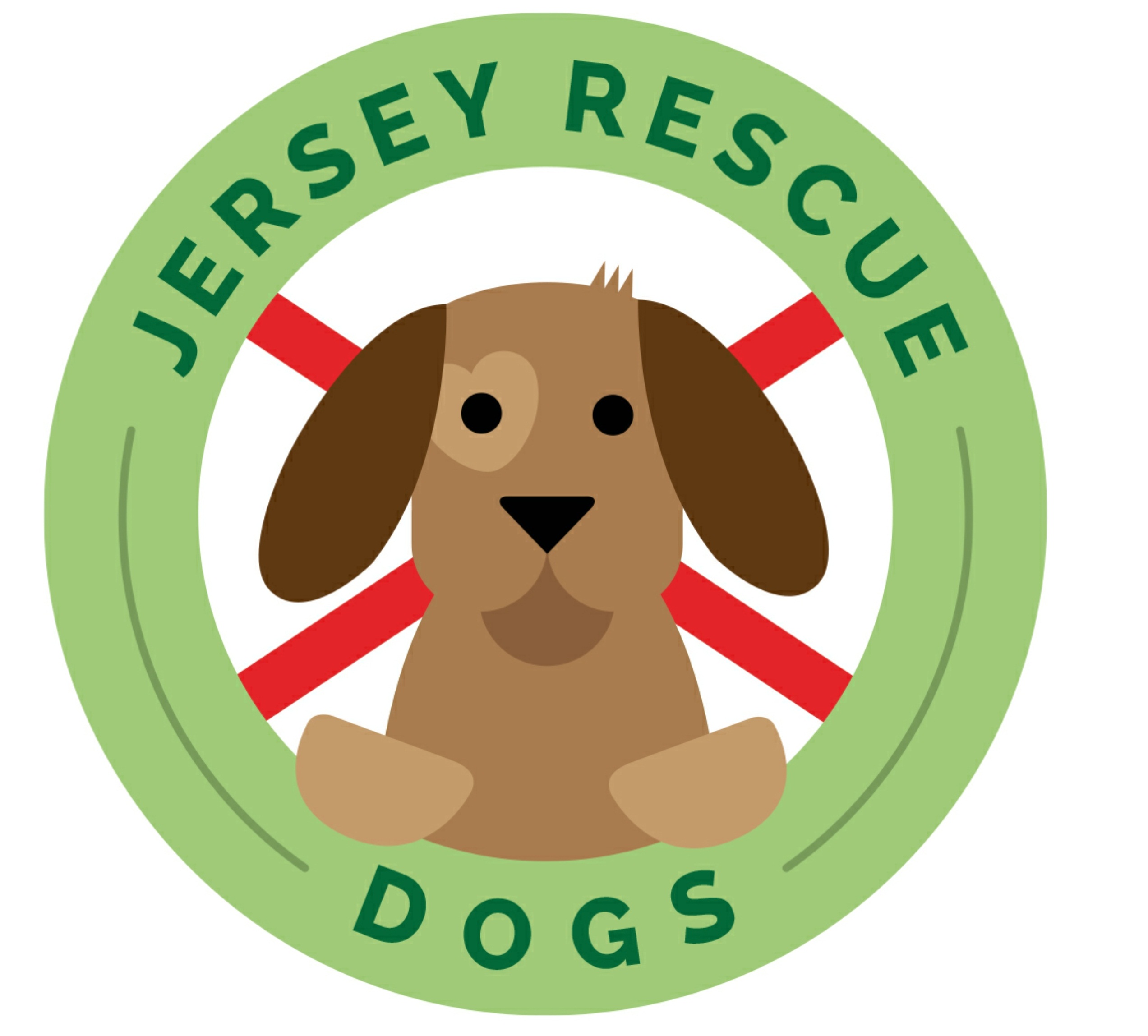 We rescue dogs from the UK and Ireland, as well as helping dogs locally. We care for and seek to find loving homes for our dogs. Please help us to do this by way of a monthly payment which can be used to contribute towards transporting them to safety, feeding and providing veterinary treatment. All in preparation for their new home or even a place in our local sanctuary.To the ManagerName of Bank………………………………………………………………………………………………………......Address………………………………………………………………………………………………………………….……………………………………………………………………………………………………………………………ACCOUNT TO BE DEBITEDSort Code:  ............................				Account Number:   ...................................Account Name:	 ..............................................		Payment Reference: Jersey Rescue DogsBENEFICIARY DETAILSSort Code:           40-25-33				Account Number:   51784951Account Name:	   Jersey Rescue Dogs			Bank Name:           HSBC							Branch Address:    PO BOX 14									      27 Halkett Street									      St Helier									      JE4 8NJPAYMENT DETAILS – I would like to make a regular standing order of:£2		£5 		£10		Other _______ 	MONTHLYPlease debit the above amount from my account until further notice on or around the (TICK)1st		15th		28th		of the month starting ___________ (Month)ACCOUNT HOLDER SIGNATURE: .................................................. 		Date         /     /Account holder telephone number: .................................................Please return this form to your bank or to Jersey Rescue Dogs, Glen Rest, La Route De St Aubin, St Helier, Jersey, JE2 3LLJersey Rescue Dogs is a member of the Association of Jersey Charities No.334